Ergebnisdienst für WBV-Homepage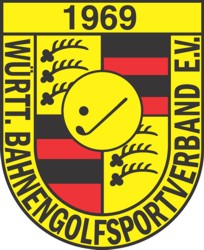 Formular bitte noch am Spieltag durchgeben an:WBV – Medien und MarketingBarbara C. Schmid	0177 – 372 1996 	medien@minigolf-wuerttemberg.deTagestabelleNeue TabelleBitte noch 1 oder 2 Bilder mitschicken!LigaSpieltag x von xOrt des SpieltagsSystemWetterSpielberichtbeste Spieler(1)Schlägebeste Spieler(2)Schlägebeste Spieler(3)SchlägePlatz:Team / VereinRd1Rd2Rd3Rd4GesamtSchnittPunkte1102836445260Platz:Team / VereinGesamtSchnittPunkte123456Bericht von